Knjižnica – mjesto poticanja čitanja kroz japansko pripovijedanje priča (kamishibai)Danas su knjižnicu posjetili učenici 1.c razreda iz našeg dislociranog odjela. Učenici su slušali priču o buhi Cmoljcu koji je jučer posjetio knjižnicu. Kroz tijek događaja u slikovnici naučili su što se smije a što ne smije raditi u knjižnici, te što se sve nalazi u knjižnici. Učenici su dobili svoju člansku iskaznicu i straničnik. Knjižničarka je koristila kamishibai kako bi učenicima kroz slike približila priču iz slikovnice. Nakon toga, rješavali su zajedno interaktivni listić napravljen u wizer.me alatu na pametnoj ploči i uz pomoć tableta pogađali što se krije iza pojedinog QR koda. Završni zadatak odnosio se na slaganje puzzli online uz pomoć alata jigsawplanet.com.S obzirom da učenici ne dolaze često u knjižnicu, knjižničarka je na drugom satu odlučila ispričati još jednu priču uz pomoć kamishibaija. Bila je to priča od Julije Donaldson „Divovsko Skakutalo. Djeca su uživala slušati doživljaje zeca, mačke, slona i medvjeda koji su se bojali Divovskog Skakutala. Divovsko Skakutalo je bio ustvari mali žabac.Nakon maštovite priče učenici su dobili zadatak da nacrtaju prikaz priče u kocki. Bilo je to vrlo ugodno i zanimljivo druženje koje su učenici ocijenili  podizanjem prstića gore kroz jednoglasno „Lajkam“.Filmić na link u animotu: https://animoto.com/play/AOwx6UtVZ0Lw4ArimzOfSQTekst napisala: dr.sc. Anita Tufekčić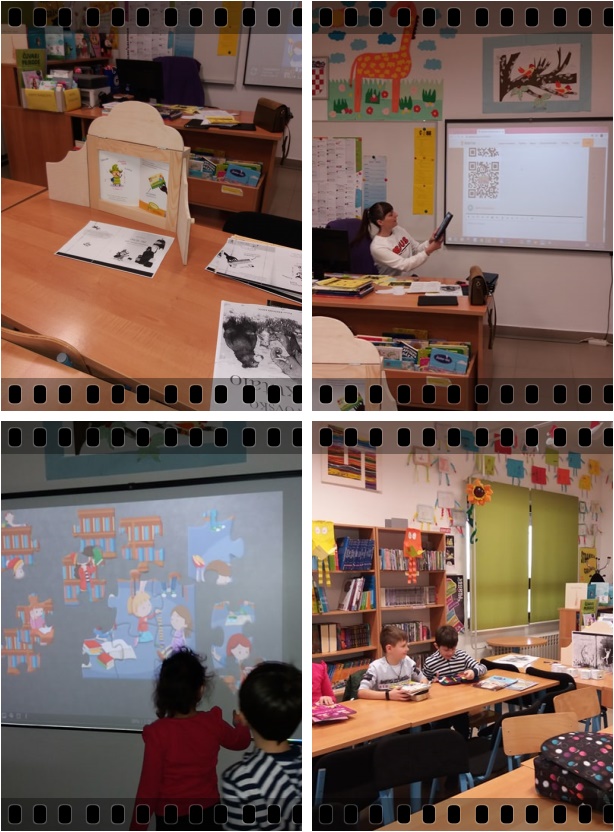 